AdditionIllustrationVocabularyPre-stage 1Touch one thing and say the number name at the same time to count up to 3 or 4 thingsOne to one correspondenceAble to identify “one more” when given a number (up to 10)Order and recognise numbers to tenCount up to 10 objectscounting things or singing rhymes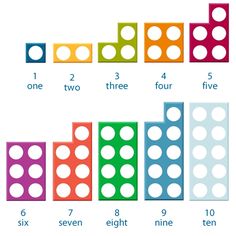 Add, moreStage 1Practical activities and discussion to relate addition to combining two groups of objects together.Recognition that addition results in  an answer that is bigger than the constituent numbersOrder and recognise numbers 11 to 20Count up to 20 and beyondAble to identify “one more” when given a number (up to 20)Horizontal recordings of number sentences with pictorial jottingsKnow quick recall of number bonds within 10Use appropriate equipment to combine amounts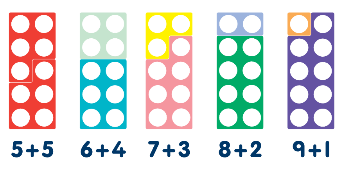 Add, more, and, make, sum, total, altogether, score, plus, equals, how many more make…Stage 2Understand addition can be done in any order (commutative)Adding a one digit number or a multiple of 10 to one-digit or a two-digit numberLearn to add ten to any given numberUnderstanding double as addition e.g. 7 + 7 = 14Use a given number line or a hundred square and count onKnow quick recall of number bonds within 20Begin to partition (TU) using Dienes or other appropriate equipment Understand that subtraction is the reverse of addition e.g. 6 + 4 = 10 so 10 – 4 = 6To add three or more numbers togetherBegin to do addition calculations using units of measure+, add, addition, sum, inverse, plus, how many, equals, total, partition, altogether, Dienes, how much more is...Stage 3Partition (HTU)Use hundred square to count on and begin to use shortcuts e.g. 25 + 12 (add 10 then 2, or add 2 then 10)Pupils begin to use own, empty number lineHorizontal recording of partitioned calculationKnow quick recall of number bonds within 50 and 100Add, plus, how many, altogether, total, place value, columns, partition, total, hundreds, tens, units, ones, counting up / on, rounding, carrying tensStage 4Expanded method usedPupils develop on to condensed vertical (column) addition as an efficient written method to add two-digit and three-digit integers, carrying tens onlyUse Dienes equipment to modelPlace value, columns, partition, total, hundreds, tens, units, ones, counting up / on, rounding, carrying tens, integersStage 5Refine efficient methods to add two-digit and three digit numbersUse of HTU above numbers is essential‘carrying’ under the lineAddition involves different units of measure i.e. £, cm etc.Carrying, hundredsSubtractionIllustrationVocabularyPre-stage 1Singing rhymes involving take-awayPut numbers from ten in reverse orderTake away from up to 10 objectsPractical experience of removing objects from a given setTake away, lessStage 1Subtraction taught through physical action.Taking away and ‘how many are left’ are solved through practical and physical activitiesRecognise that take away results in less than the original numberHorizontal reading of number sentences with pictures e.g. 8 take away 5 leaves 3Number line used to count backSome informal recordingAble to identify ‘one less’ than a given numberTake away, leave, How many are left over? How many have gone? One less, two less, ten less. How many fewer…is…than?Stage 2Start with single digitsSubtraction understood firstly as taking-away‘Finding the difference’ then taughtVocabulary and symbols used to describe actions and to record number sentencesPractical methods and informal written methods used to subtract simple numbersAble to use number lines and hundred squares to find the difference (counting on/up or counting back)Understand subtraction cannot be done in any order (non-commutative)Subtract, minus, How much less is …than…? =, equals, the difference between, forwards, backwards, count up, count back, count onStage 3Use of hundred square to take away 10, 20, 30…Use of hundred square to take away – partition the number into tens and unitsUse of numbered or empty number lines to solve‘Find the difference’ problems by counting on or counting back15 – 8 = 7        15 – (5+3) = 7Expanded subtraction method used with partitioning (subtract the units then subtract the tens, then subtract the hundreds)One hundred less, crossing the tens boundaryStage 4Using previous strategies to solve problems using larger (HTU) numbers, including multi-step problemsHorizontal recording of number sentencesExpanded subtraction method used with partitioning (subtract the units then subtract the tens, then subtract the hundreds)Exchanging (moving between columns)Exchange, crossing the hundreds barrier, hundreds, tens, units, onesStage 5Use of vertical subtraction (unpartitioned numbers and no exchanging)Understand and use inverse operation to checkDecrease, inverseMultiplicationIllustrationVocabularyStage 1Double a number (use objects)Counting in tensDienes blocks and cubes or alternative apparatusBundles of tenBegin to understand repeated addition as a means of multiplicationEqual, double, group of, lots ofStage 2Understand multiplication as repeated additionIntroduction of ‘x’ signCounting in 2s, 5s and 10s‘Groups of’ jottings are recorded pictoriallyA more formal array is recordedCalculations involve 2s, 5s 10s times tablesUnderstand multiplication can be done in any order (commutative) (i.e. 5 x 2 = 2 x 5 = 10)Multiply, multiplication, multiplied by, array, groups of, lots or, productStage 3Number sentences recorded 3x5 = 15Further use of pictorial arraysNumber line using repeated additionKnow 2x, 5x and 10x tablesOnce, twice, three timesRepeated additionRow, column, product, times tablesStage 4Know all tables up to 12x tablesBegin to partition and record single multiplication as a number sentence eg 25 x 4 = (20x4) + (5x4)Begin to use grid method to calculate TU x UTimes tables, grid methodDivisionIllustrationVocabularyStage 1Halve a number (using objects)Objects are shared out equally and objects within groups are countedObjects are shared out through practical activitiesInformal recordings will include jottings of pictorial groupsSimple numbers are used (no remainders)Understand the difference between grouping and sharingHalf, halve, share, equalStage 2Quarter a number (using objects)The division sign is introduced Objects / numbers are divided into equal groups using multiplication factsArrays are used to understand numberInformal written methods are used to recordUnderstand division cannot be done in any order (non-commutative)Division, divide, group, share, equalStage 3Sharing /grouping taught as two aspects of division. Grouping is taught on a number line but sharing is taught using jottingsDivision (repeated subtraction) seen as the inverse of multiplicationUse of numbered number line Write fractions 1/3, 1/4 2/4 and 3/4 of quantityWrite simple fractions for example, 1/2 of 6 = 3 Inverse, share equally, one each, two each, pairs, divide, divided by, lots of, groups of, jumps